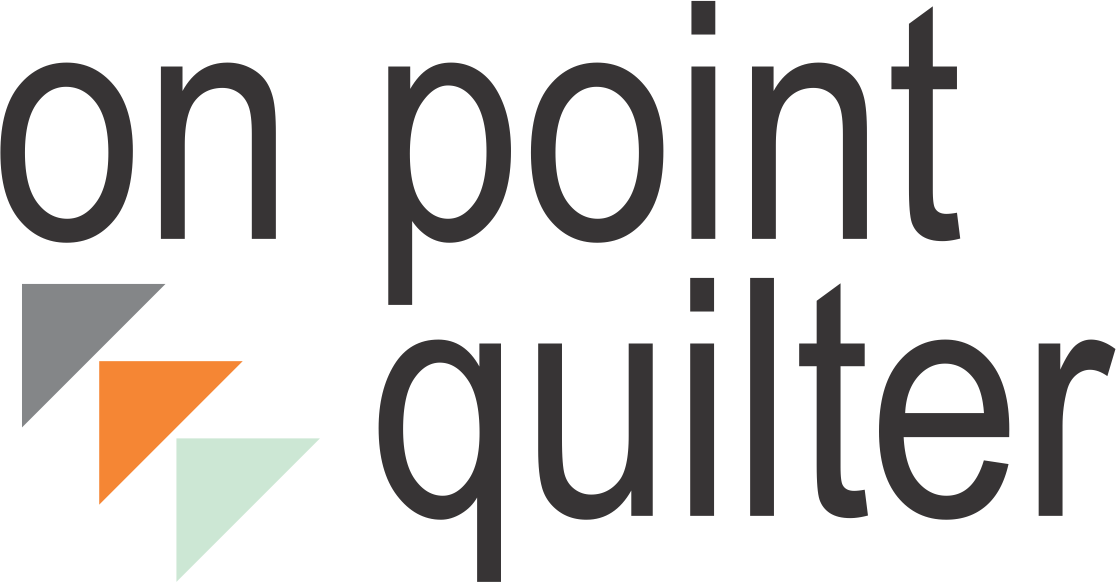 Name: ______________________________________________Business Name (if applicable): _________________________Phone #:    __________________________________________Alternate Phone #:    ___________________________________E-mail Address:   _____________________________________I am interested in the following:Three month coaching program with one-time payment ($250).Three month coaching program installment plan (Three payments of $100 per month).Six month coaching program with one-time payment of $450.Six month coaching program installment plan (Three payments of $170 per month).Bills for requested services will be sent to you from my PayPal account.  You can pay by PalPal or by major credit card.  Early bird discounts will be applied for applications received by October 30, 2015.Electric Quilt Desired Focus Areas:_____________________________________________________________________________________________________________________________________________________________________________________________________________Preferred Start Date: __________________________________Best Day/Time Options for Recurring Sessions (Days, Evenings, Weekends, Week Days):Choice #1_____________________Choice #2_____________________Choice #3_____________________If none of these choices are available for me, I will provide a number of different options for you to choose from.I have read the program description along with frequently asked questions and am in agreement.Signatures:____________________________      ____________________________Client Name and Date				Kari Schell and Date